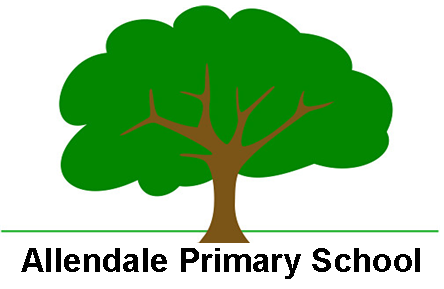 Enabling and Adapting the Early Years CurriculumAt Allendale Primary School we are able to support SEND and less experienced learners in the music curriculum with a personalised approached which can include:Pre - teaching of topic and genre related vocabularyPre - exposure to lesson content to engage interestConnect / link - transference of ideas, skills, concepts real life situations and prior learningUse of hooks to engage visual learners e.g. instruments, videos etc.Use of therapeutic classrooms to create calm environmentAdult to be explicit language for instructionsStem sentencesUse videos, photographs, visual resources and real objects as well as and language e.gs to support during learning across all curriculum where possible/necessaryMixed ability peer pairings / groupings Modelled ‘thinking out loud’ to scaffold creative activities and problem solvingAdult modelling of use of resources and to express ideasEncourage experimentation and explorationSharing ideas via peer modellingUse of ear defenders, cuddly blankets etic Visual aids in the form of worked examplesPeer evaluation of work and supportive feedbackAdult scaffolding / support to break tasks down into smaller stepsUse of outdoor environment TA support